CLE’s participation in the Asia Pacific Leather Fair (APLF) & Fashion Access Fair held during March 30th – 1st April, 2022 at Dubai World Trade Centre (DWTC), Dubai, UAEAfter a three years hiatus due to the Covid-19 pandemic, the world’s leading trade fair in Leather and Fashion made a triumphal return in Dubai World Trade Centre, from 30th March to 1st April, coinciding with the last few days of Expo2020. This was the first time in 35 years that APLF did not take place in its hometown Hong Kong.  Needless to say that all the industry players were looking forward to this edition and its promising economic revival, leading to an atmosphere of high energy, cheerfulness and optimism during the three days of the show.Pre-show expectations were tempered by the backdrop of the ongoing pandemic, travel restrictions in China and Southeast Asia as well as the Russia-Ukraine conflict had spawned more geopolitical uncertainty and wide-ranging economic sanctions.Nevertheless, a total of 463 exhibitors from 34 countries and regions participated at APLF Leather, Material+ and Fashion Access, including first time participants from Uzbekistan from the leather sector, Georgia and Zimbabwe from the finished products sector. These were joined by over 6,000 buyers from 88 countries and regions. This is in line with the estimates of the Organisers despite the new venue and the extraordinary circumstances surrounding the timing of the event.“As a business platform, APLF Dubai will open new markets and expand its global reach until normality reigns again in China and Southeast Asia”, confirmed David Bondi, Director of APLF and Senior Vice President at Informa Markets Asia.“We are grateful that APLF finally made it happen! This is an opportunity to meet new customers and Dubai may be the steppingstone to new markets, including Africa”, Dr Alessandro Lamura, Italy Deputy Trade Commissioner of the United Arab Emirates, said, speaking at the opening ceremony.At the press conference, the APLF Organizers hosted the launch of the inaugural World Leather Day, 30 March 2022. This initiative was conceived by the Leather Working Group and Leather Naturally who recently joined forces as part of the renewed unity to promote and defend leather. This announcement also coincided with the 10th Anniversary of the Leather Naturally Campaign that has done so much to bring leading stakeholders of the industry together in a united front, supported by its highly original marketing arm Metcha.  Leather revival was also observed in some countries such as in India, Egypt, Uzbekistan and some parts of Africa where governments went the extra mile to support the sector. In India, import duty exemptions and a five-year Footwear and Leather Development Programme is expecting to double the export turnover to 10 billion USD by 2025-26 and the domestic industry turnover from 12 billion USD in 2019-20 to 20 billion USD by 2025-26, according to Sanjay Leekha, Chairman of the Council for Leather Exports, India.Press Conference and Meetings at APLF Dubai World Trade Centre 30th March – 31st March, 2022Chairman, CLE Mr. Sanjay Leekha gave presentation to the journalists and media section of APLF on current status and future prospects of leather & footwear sector of India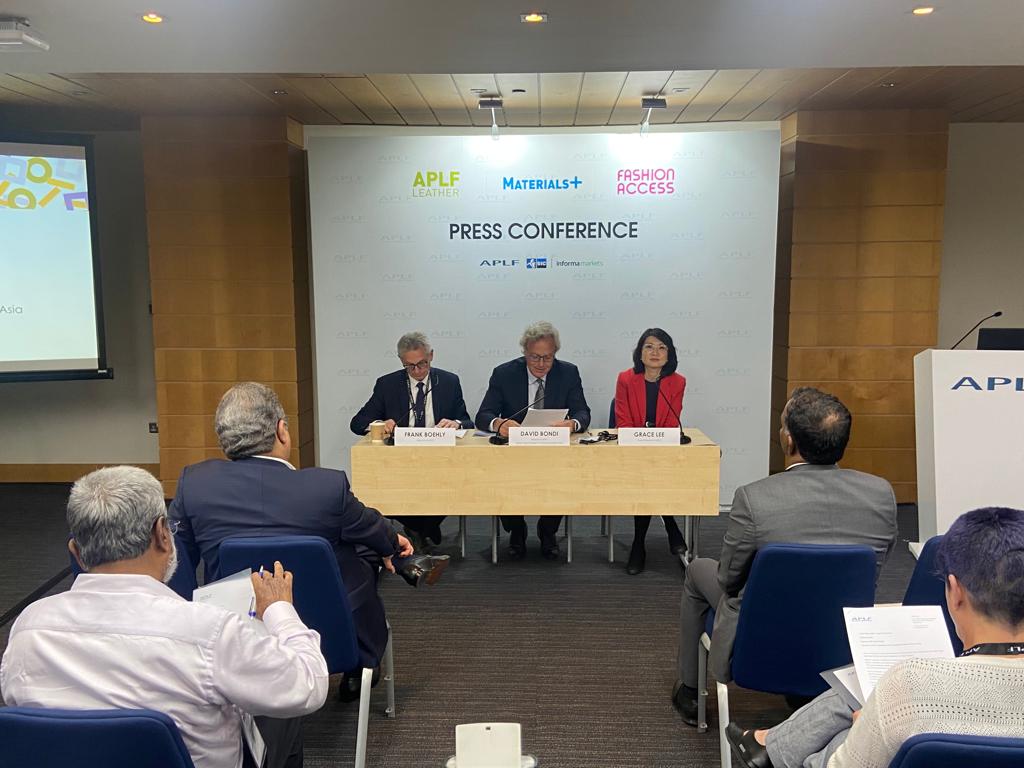 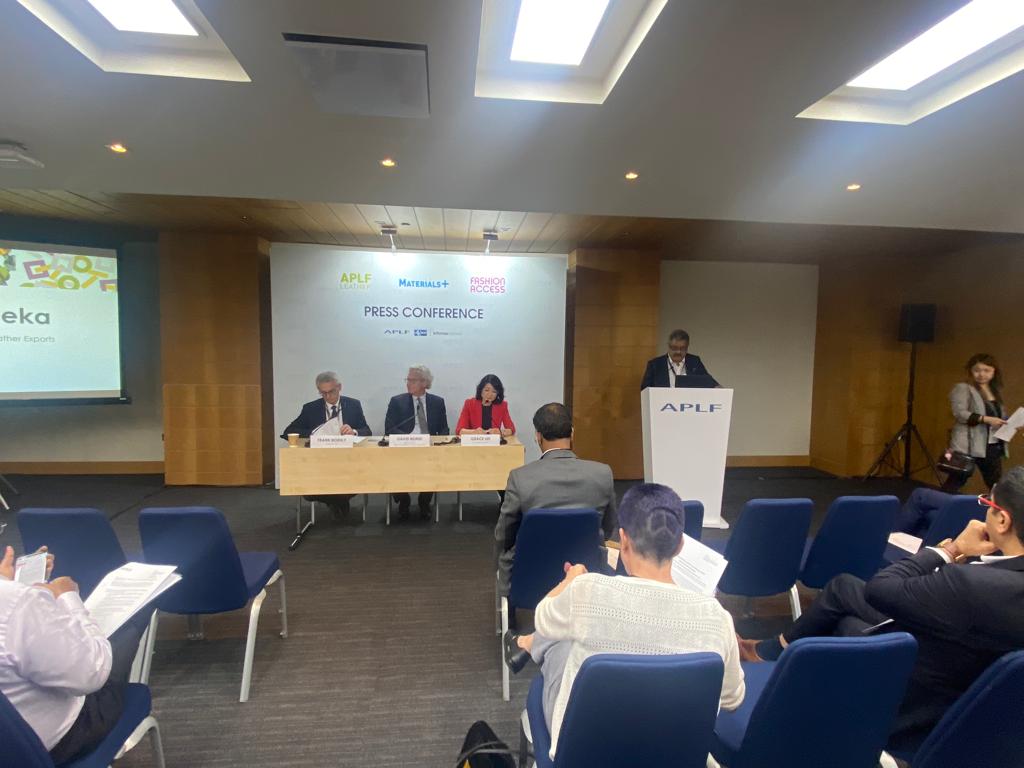 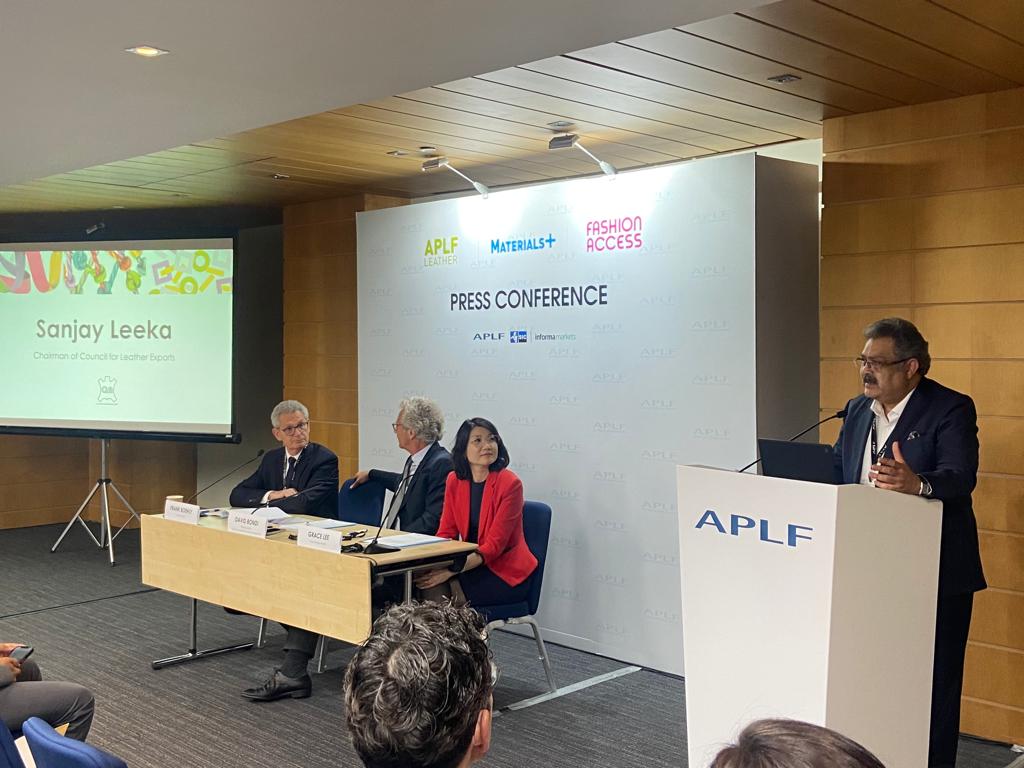 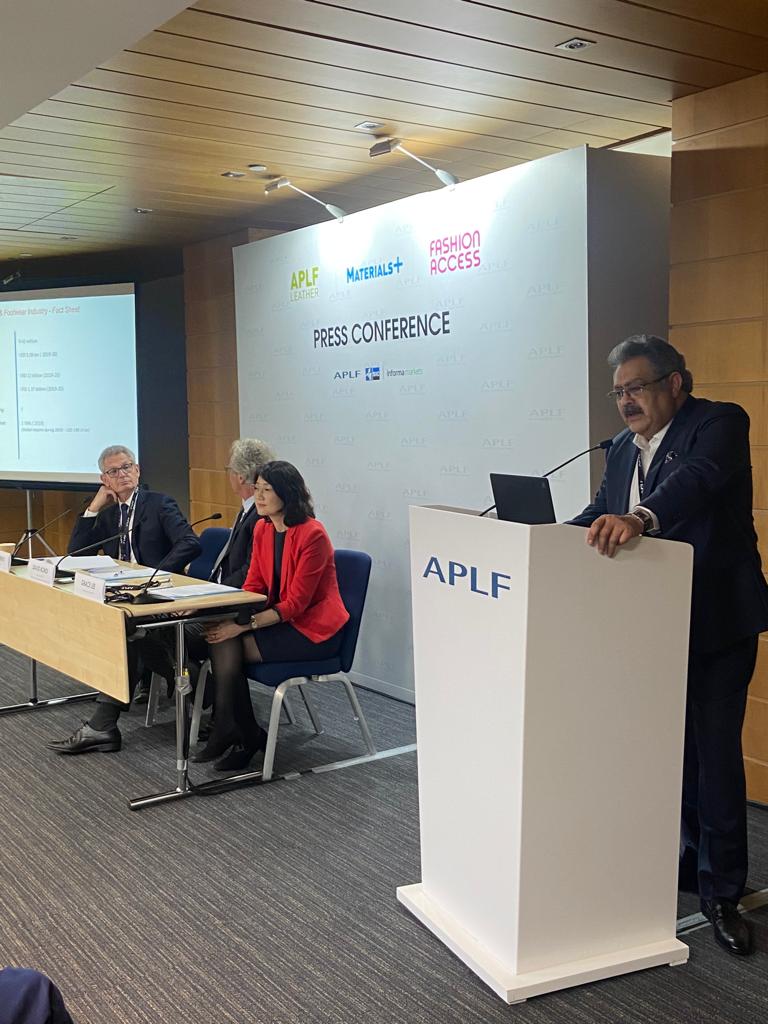 CLE’s participation in the APLF-Leather & Fashion Access Fair, DubaiCLE has organized group participation of 35 member-companies in the APLF-Leather, whereas, 32 companies participated in the Fashion Access Fairs, DWTC, Dubai.  The participation of members was organized by CLE with the funding support of Government of India under Market Access Initiative (MAI) Scheme.Inaugural Ceremony of India Pavilion in APLF - Dubai: Inaugural ceremony of India pavilion was held formally by ribbon cutting ceremony  under the august presence of Mr. Ramkumar Thankraj, Consul, CGI, Dubai, Mr. Sanjay Leekha, Chairman, Council for Leather Exports (CLE), Mr. Mukhtarul Amin, Former Chairman, Council for Leather Exports (CLE), Mr.Motilal Sethi, Regional Chairman – North, CLE, Mr. Ramesh Juneja, Regional Chairman – East, CLE, Mr. R. Selvam, IAS, Executive Director, CLE, Mr. Michael Duck, MD, APLF and Mr. Frank Boehly, Director, APLF along with member participants. Visit of CLE Delegates and Officials of APLF to the APLF Exhibition at Dubai World Trade Centre to various country pavilions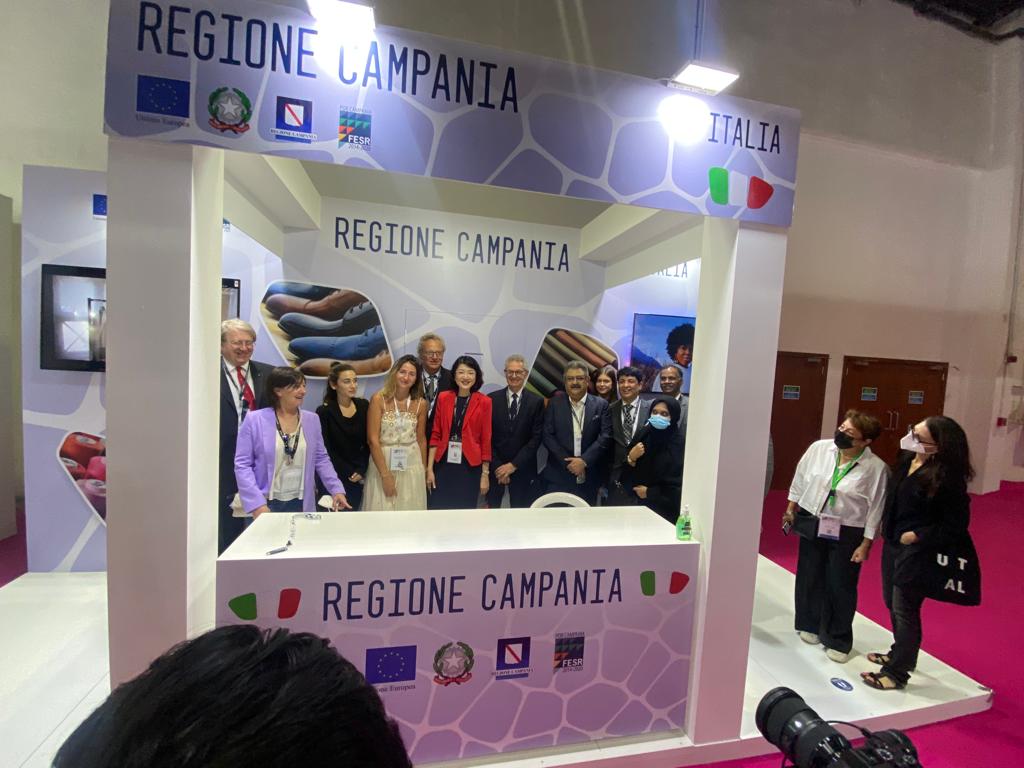 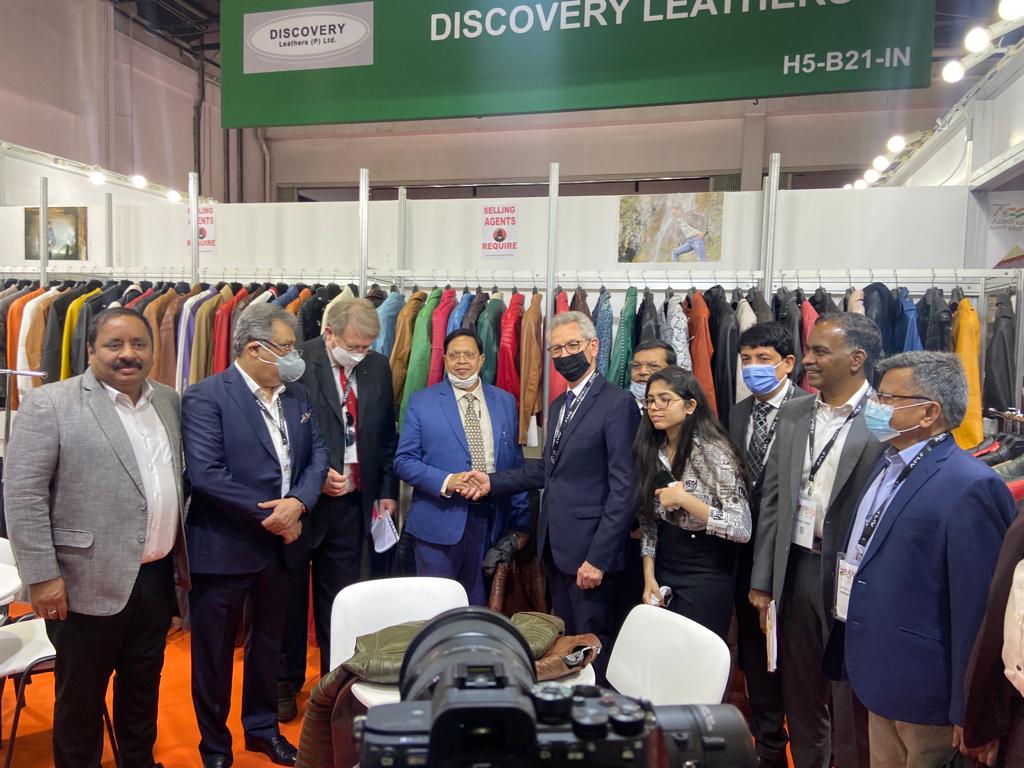 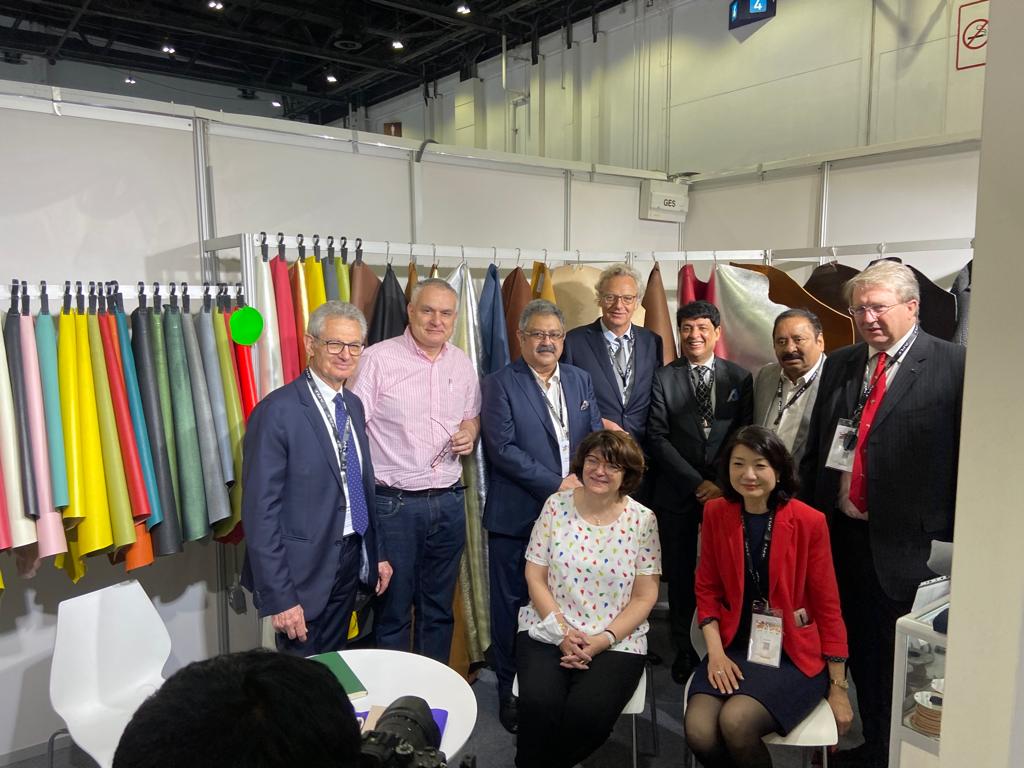 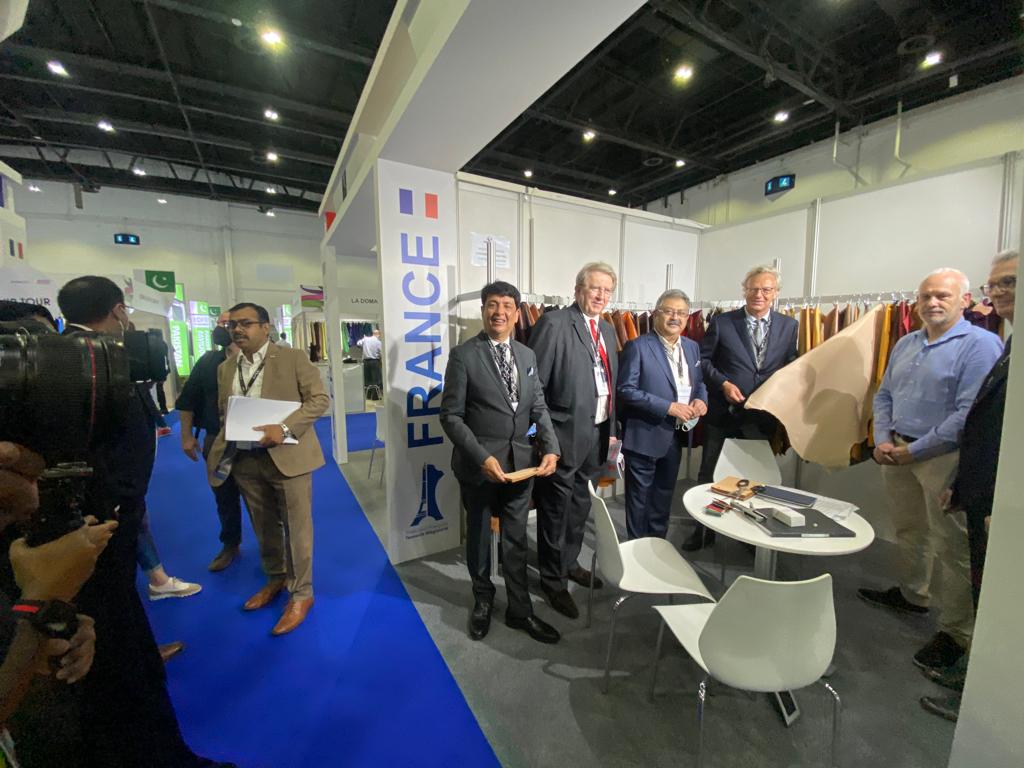 View of India Pavilion at APLF Dubai World Trade Centre, UAE 30th March– 1st April, 2022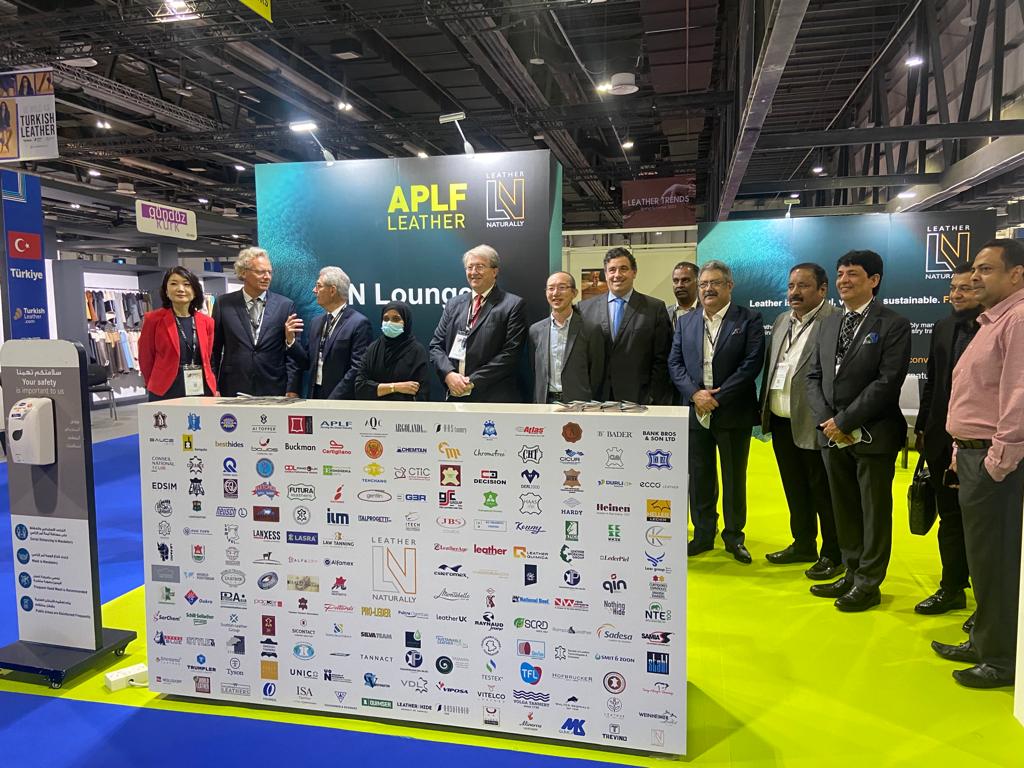 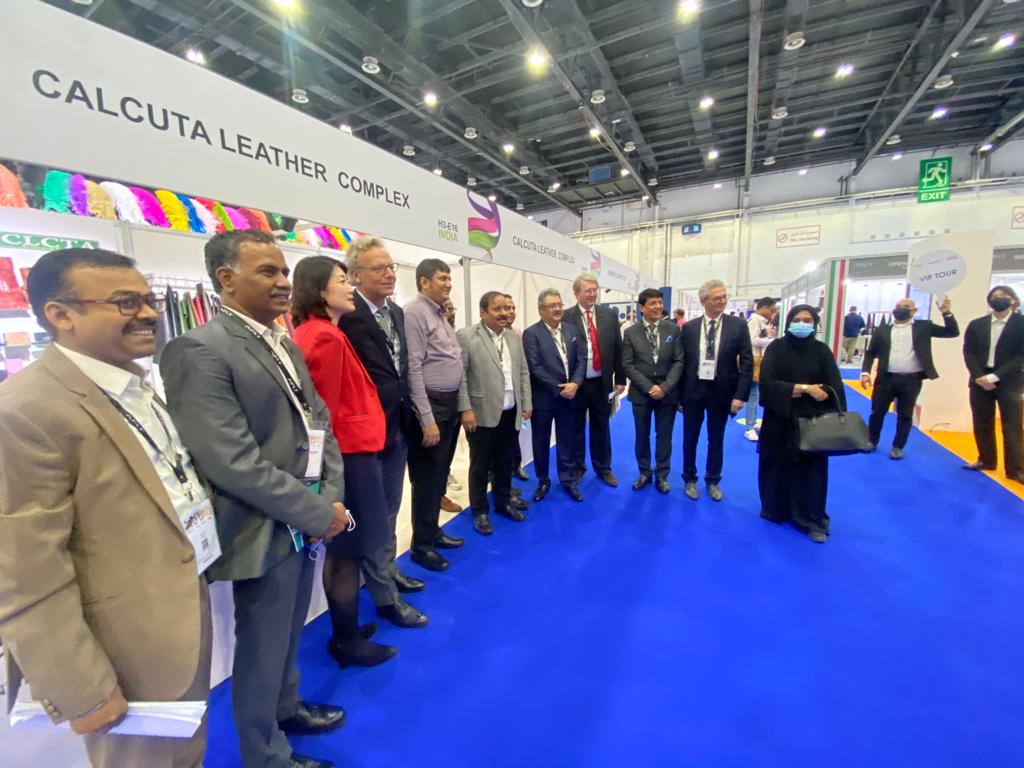 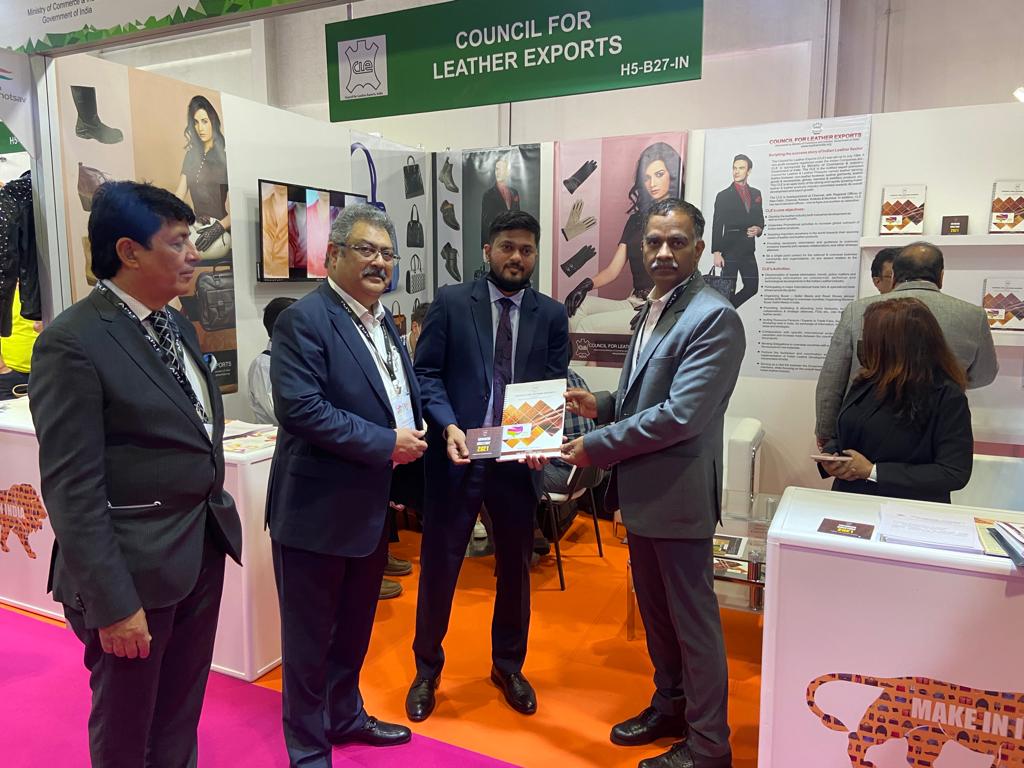 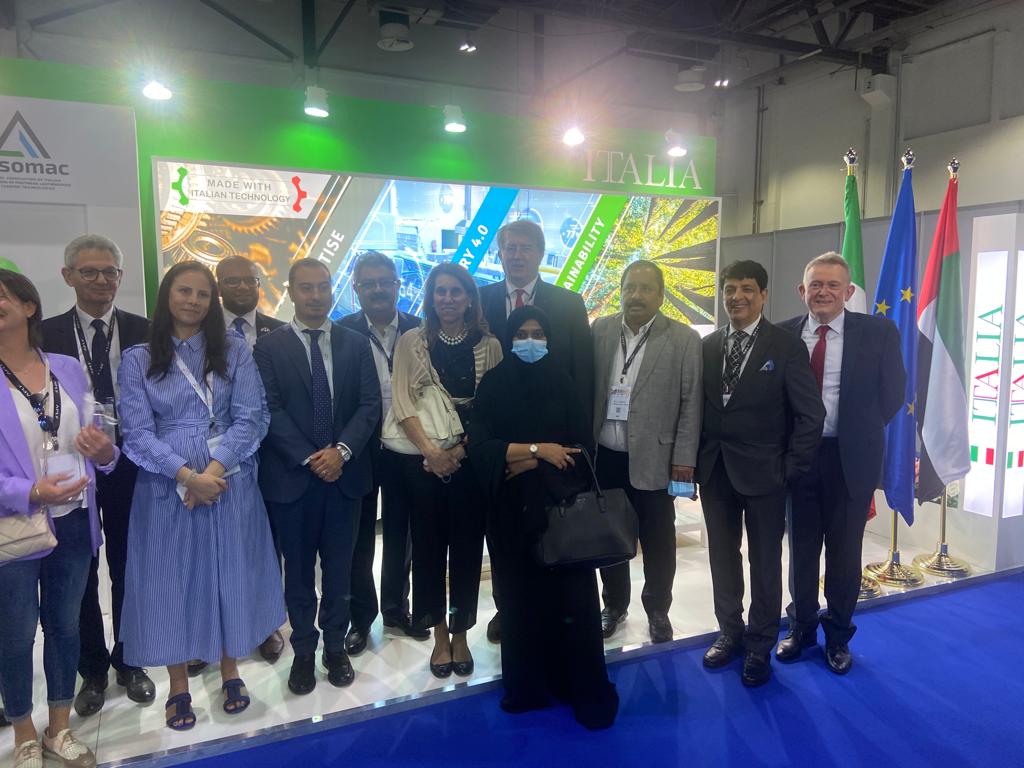 The below named 35 companies participated in the APLF-Leather through CLE and displayed various categories of finished leather and components:-CLE India Pavilion @ APLF-Leather, Dubai View of India Pavilion at APLF Dubai World Trade Centre, UAE 30th March– 1st April, 2022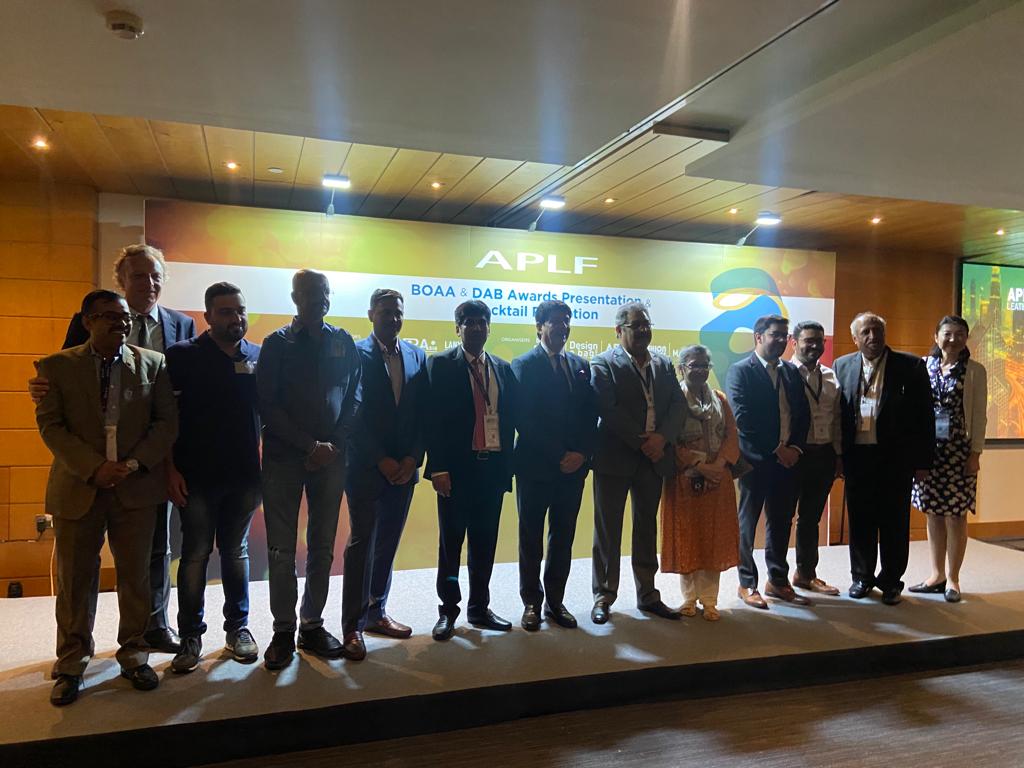 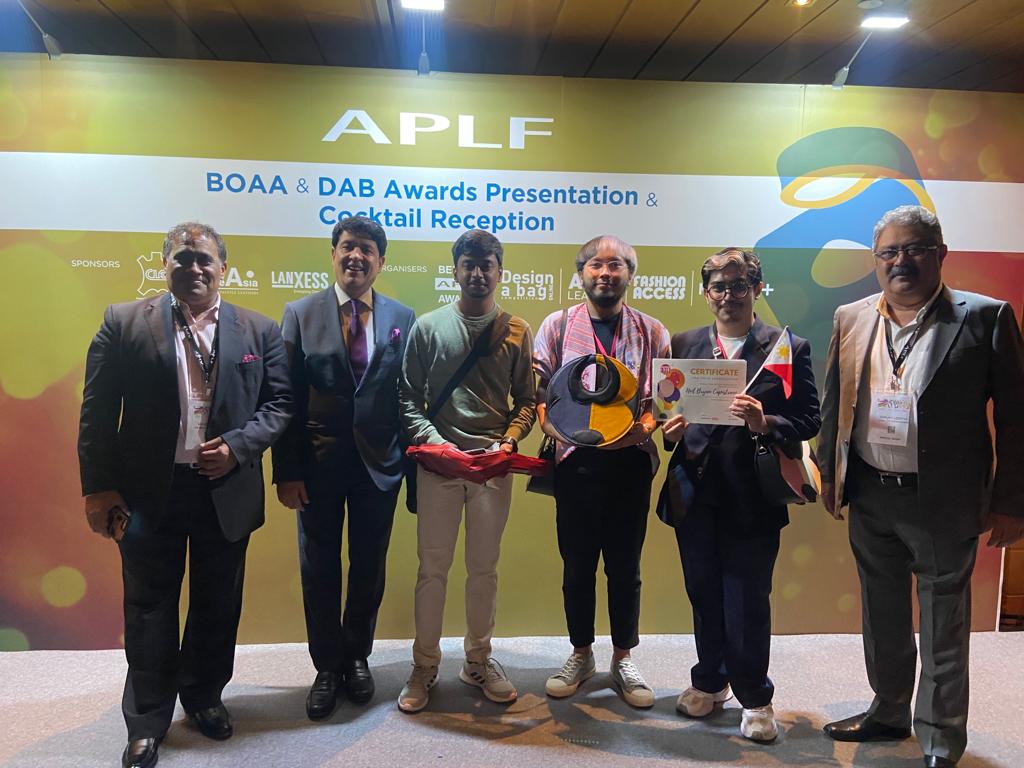 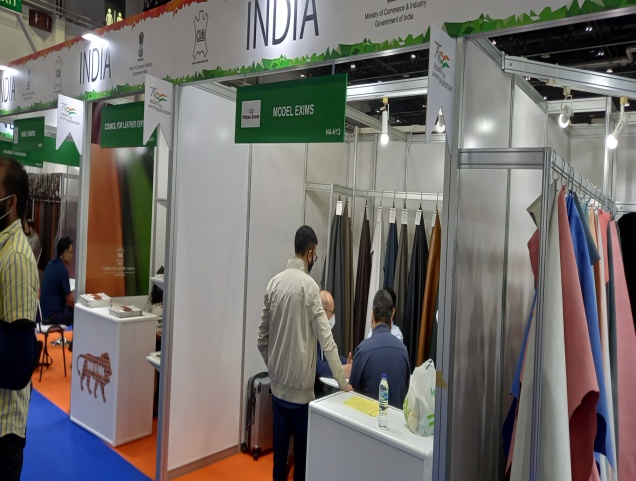 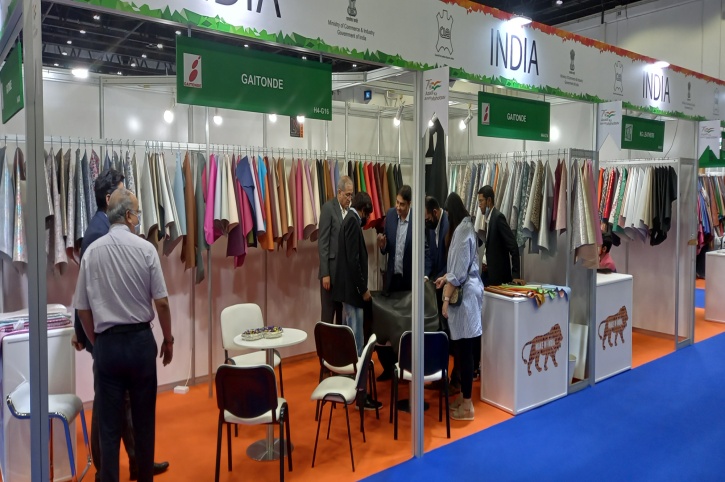 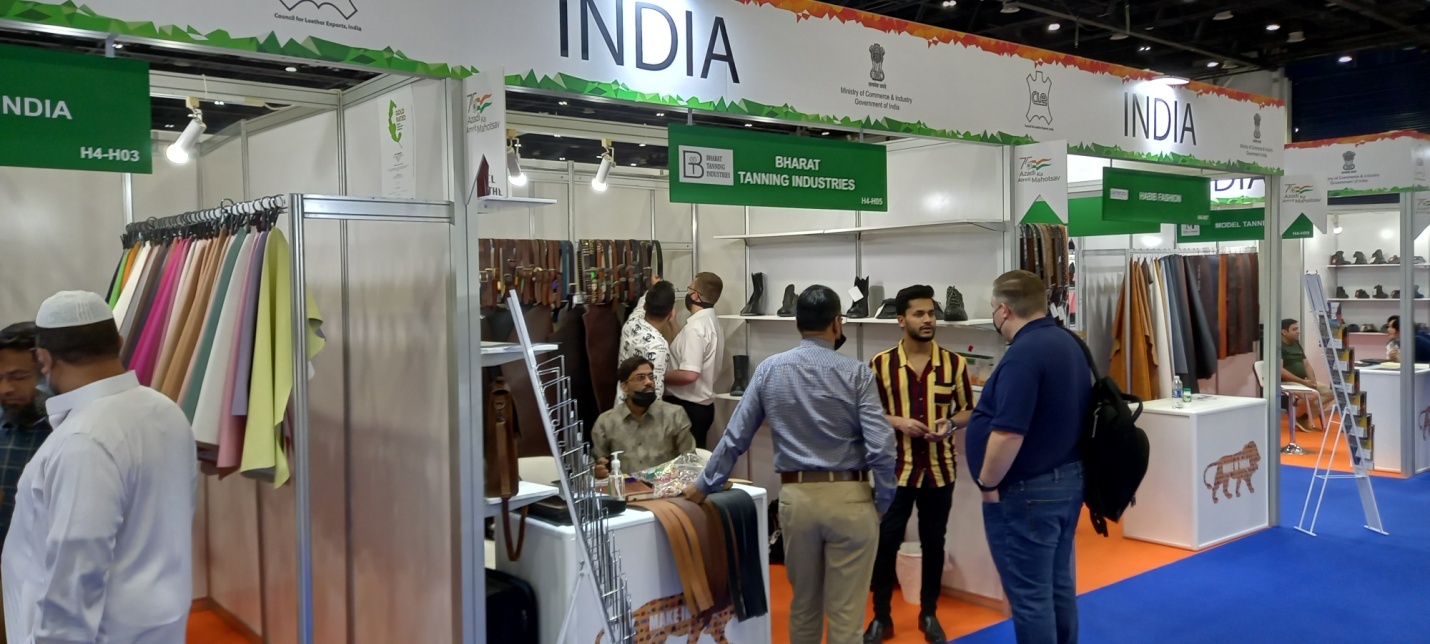 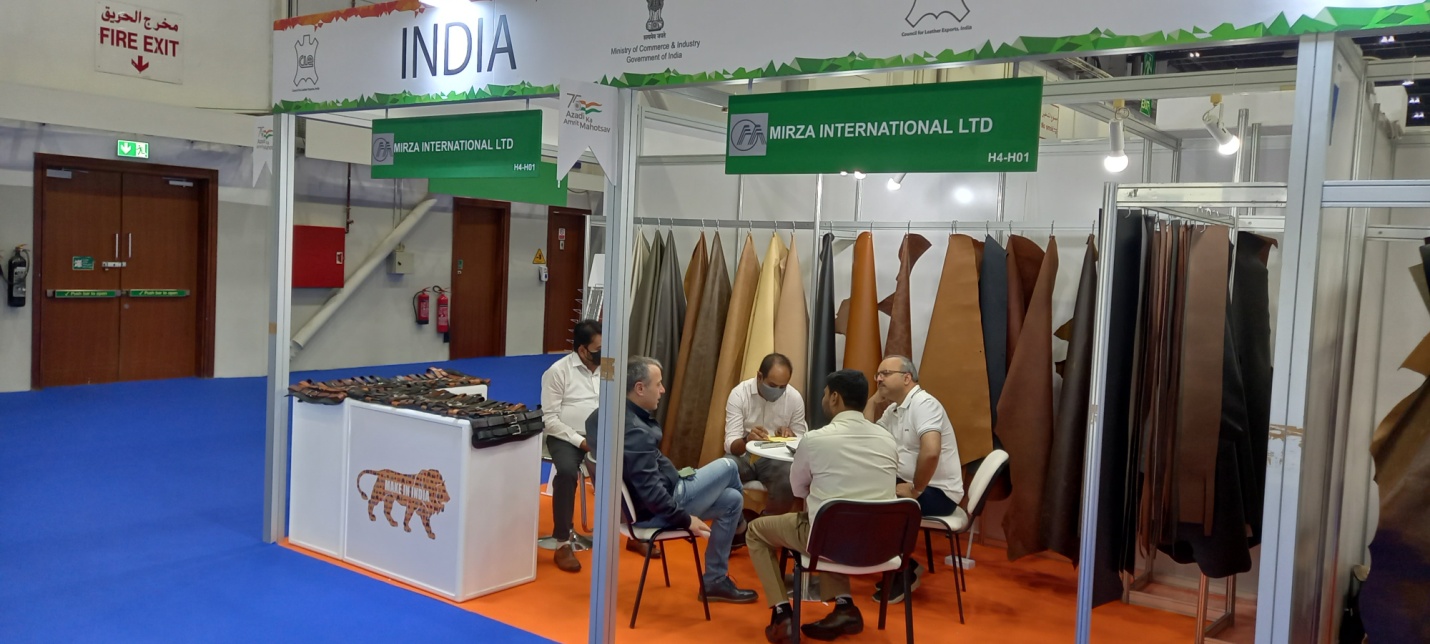 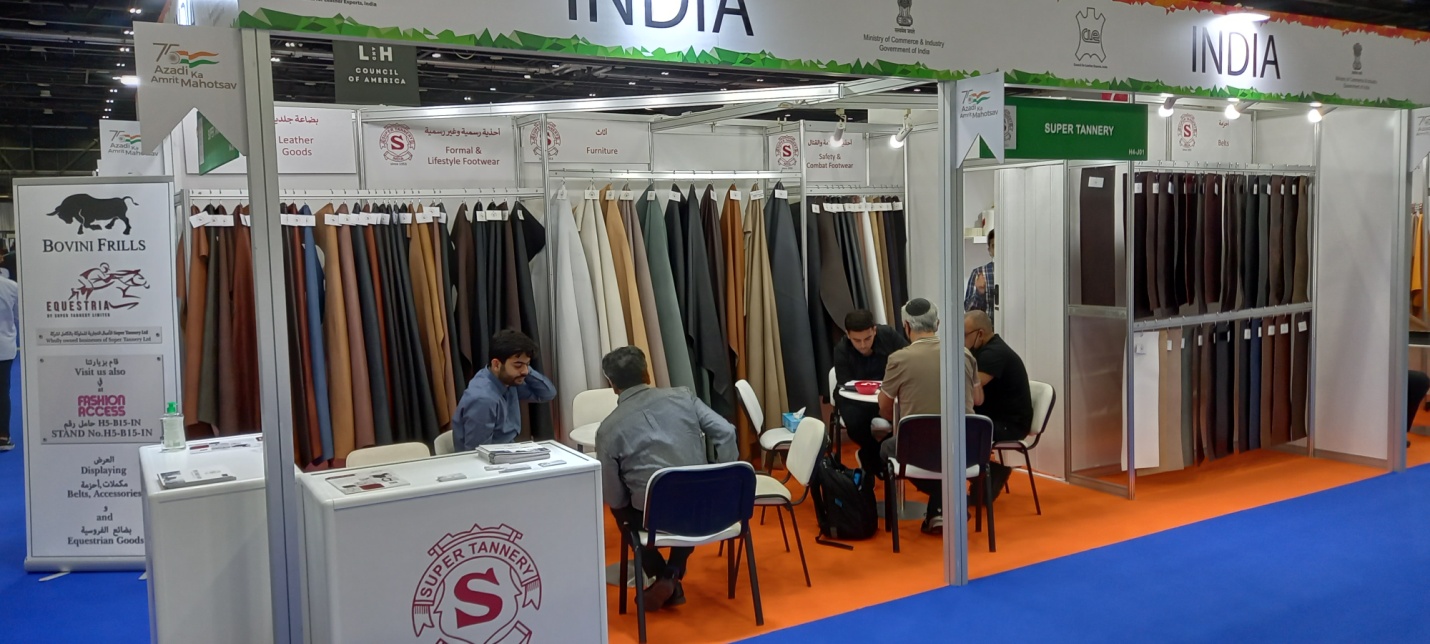 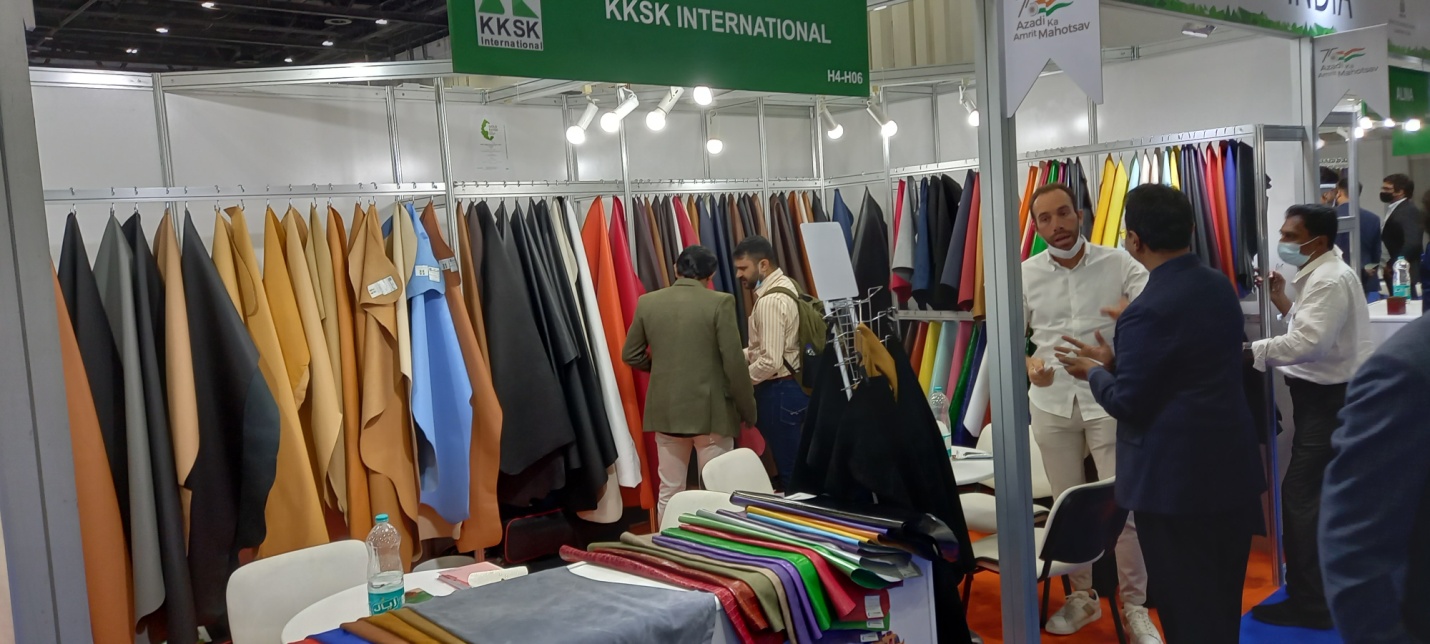 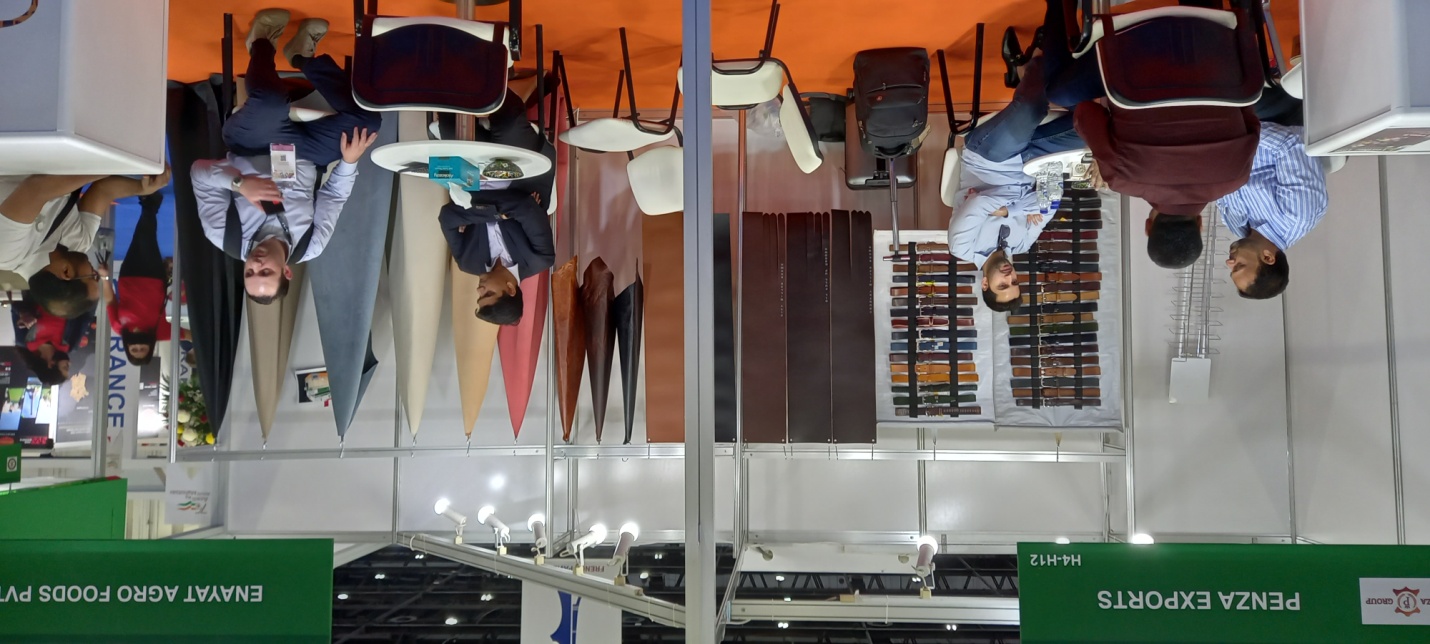 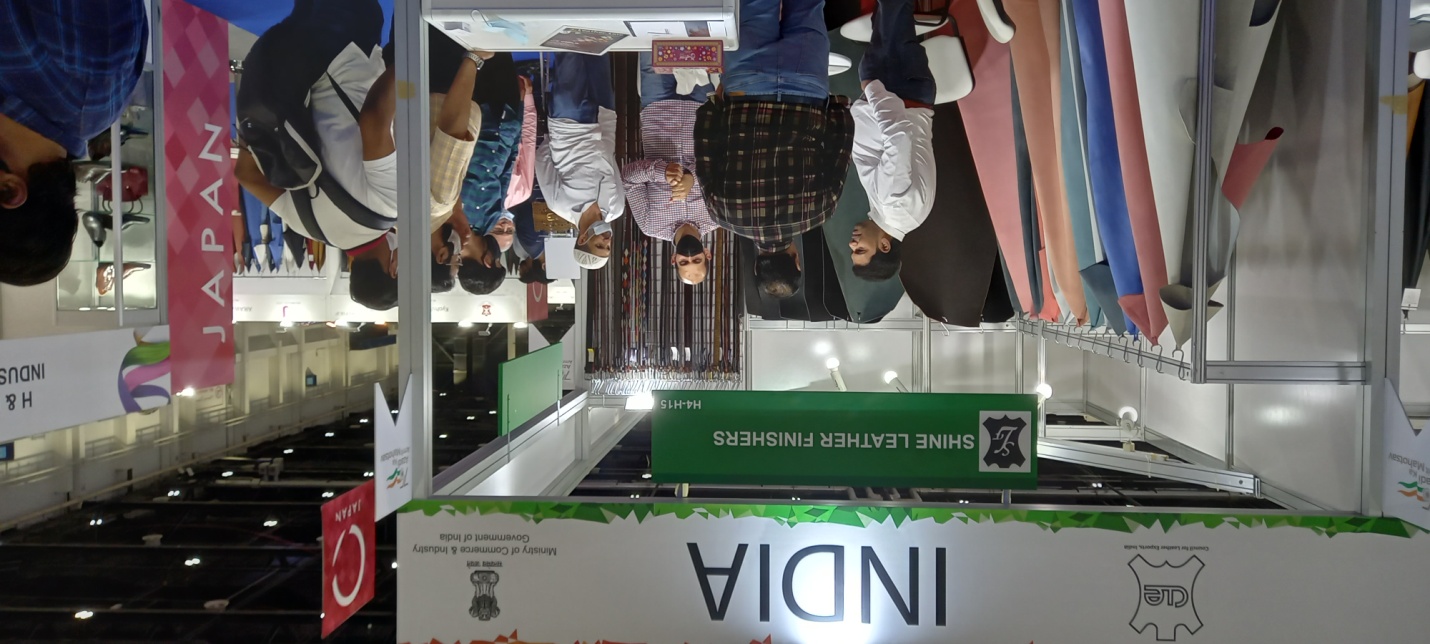 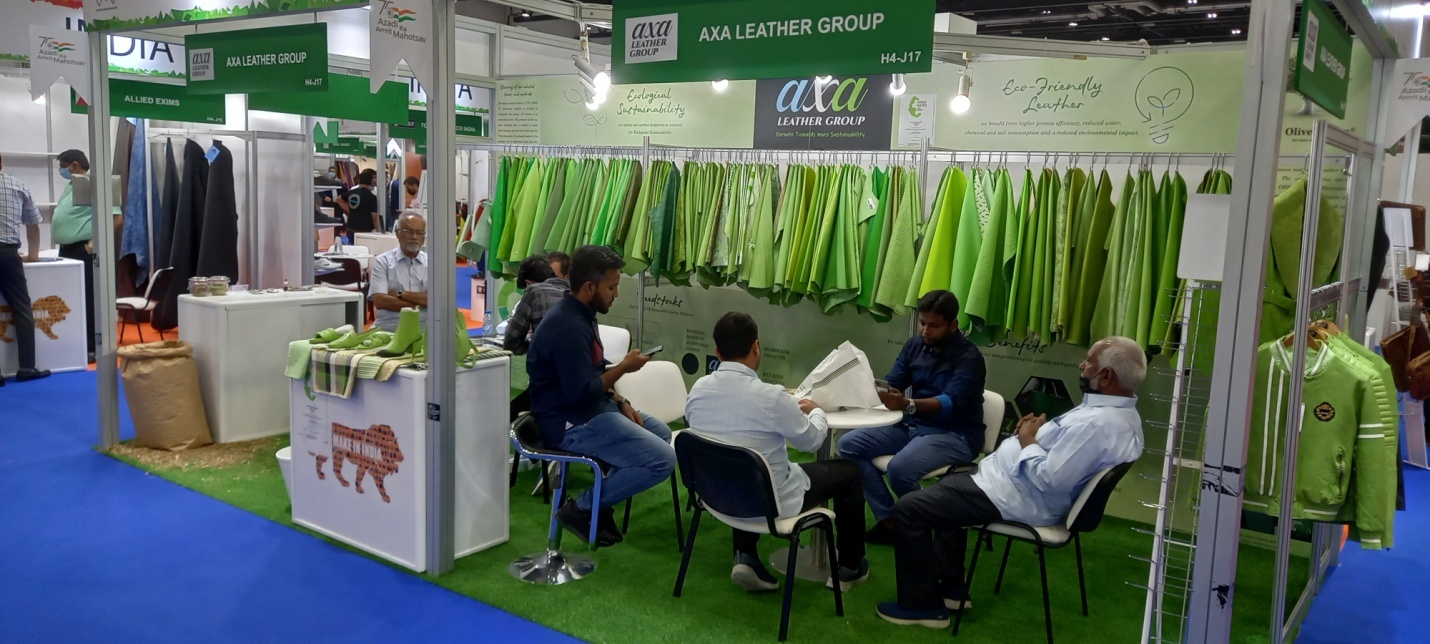 Business Outcome @ APLF-Leather 
CLE has organized group participation of members in the APLF-Leather, Dubai with an objective to offer a platform for the Indian exporters of finished leather, for meeting their customers from various countries, after the COVID pandemic. CLE's participation in this event helped the Indian exhibitors for renewing their business relationship with the existing customers as well as for finding out new potential buyers.  Participants were happy in terms of business outcome of the event. Companies were busy in meeting the buyers and business visitors on all three days. As per feedback given by the Indian companies, they were able to attend more that 600 one to one business meetings during the fair.  33 out of 35 Indian companies participated in the event through CLE have shown their interest to participate in the fair again through the Council.  As per feedback form submitted by the participants, during the 3 days show, 652 one to one business meetings were held and business worth Rs. 7711.00 lakhs has been generated (both on the spot as well as expected business).Name of companies participated through CLE in the Fashion Access Fair are given below:-CLE India Pavilion @ Fashion Access Fairs, Dubai View of India Pavilion at APLF Dubai World Trade Centre, UAE 30th March– 1st April, 2022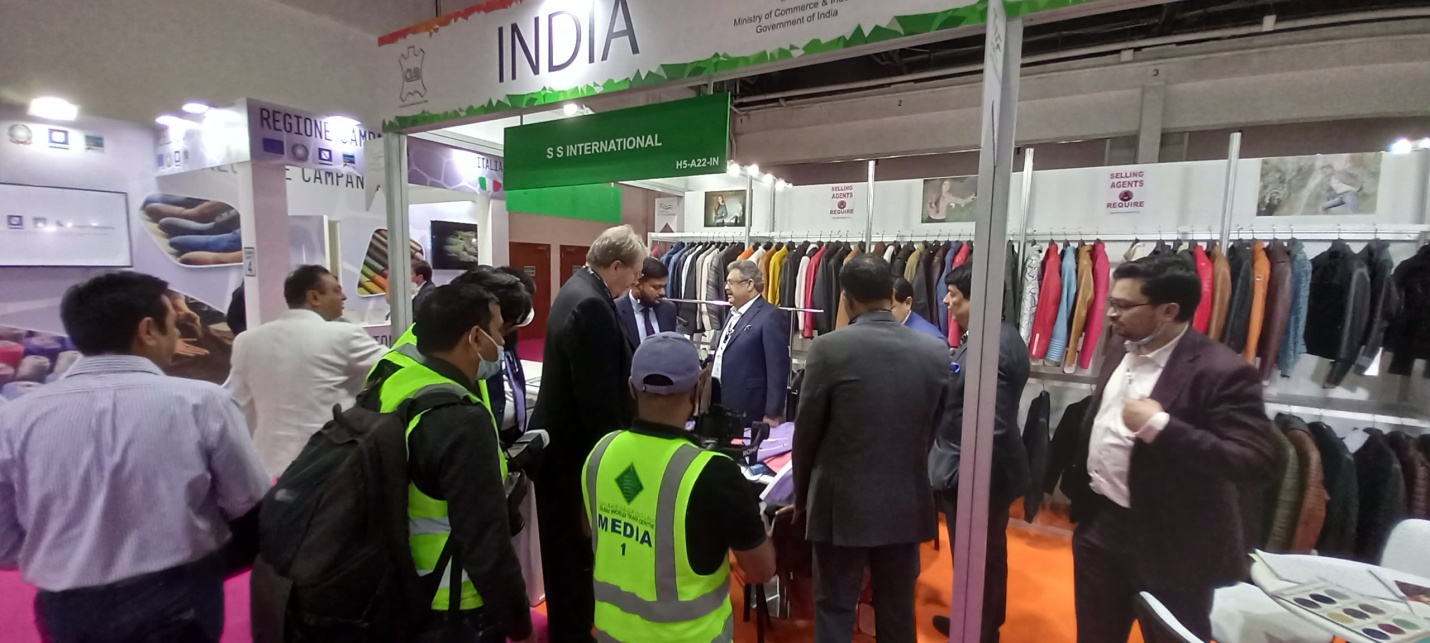 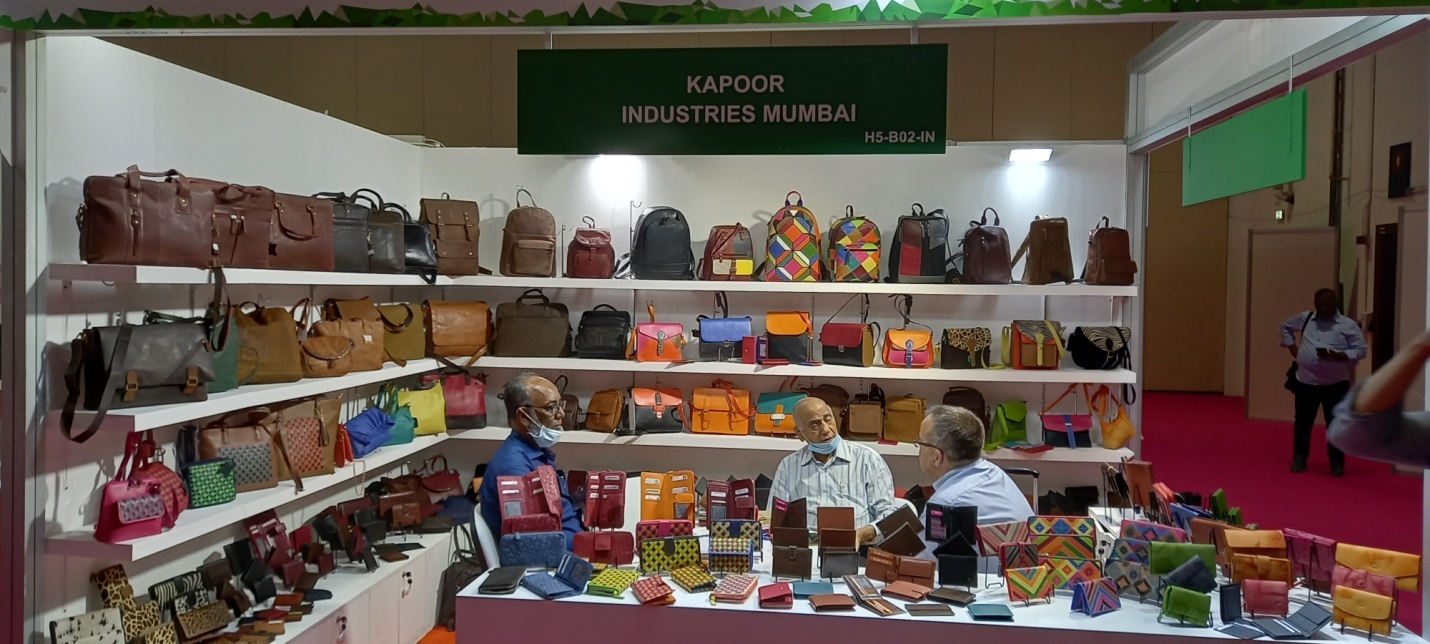 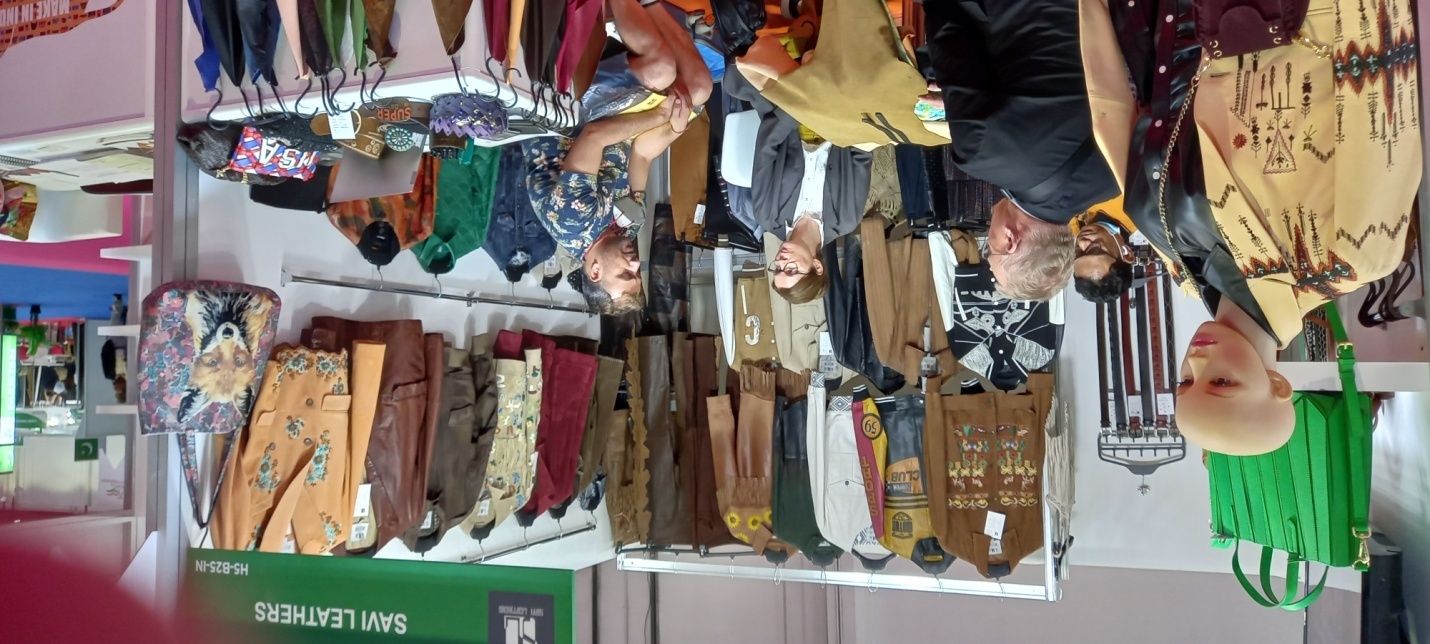 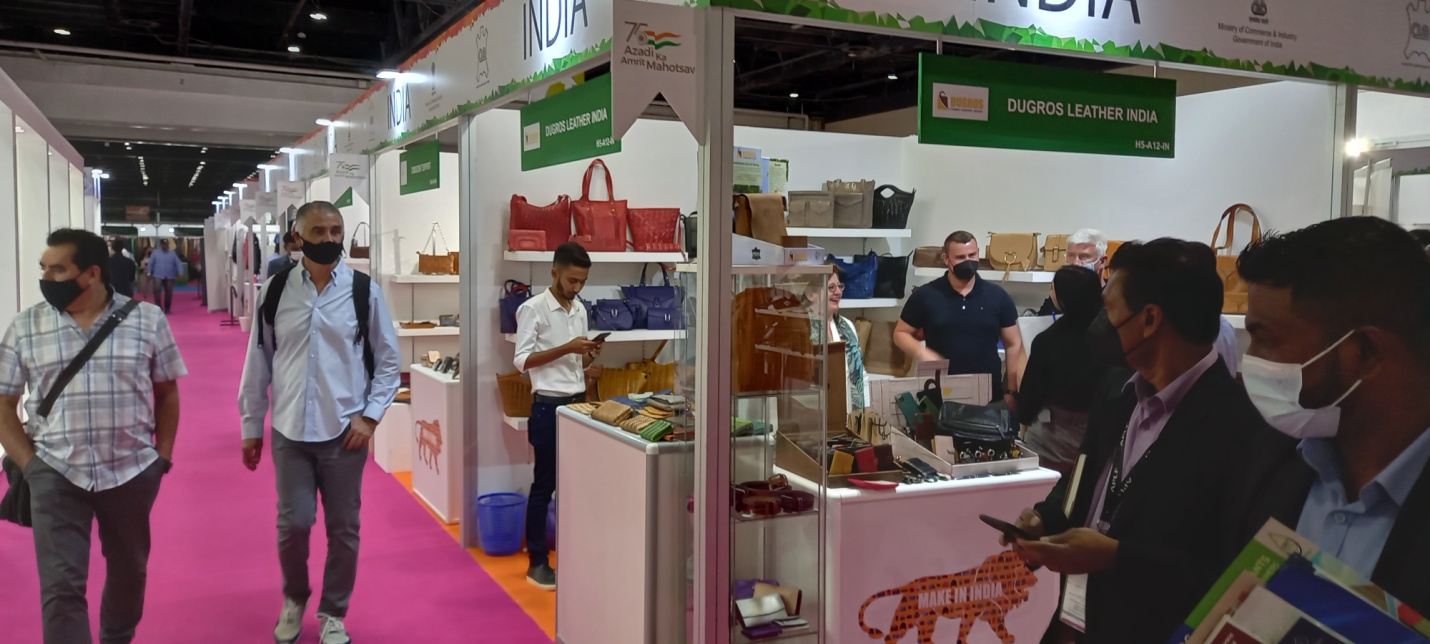 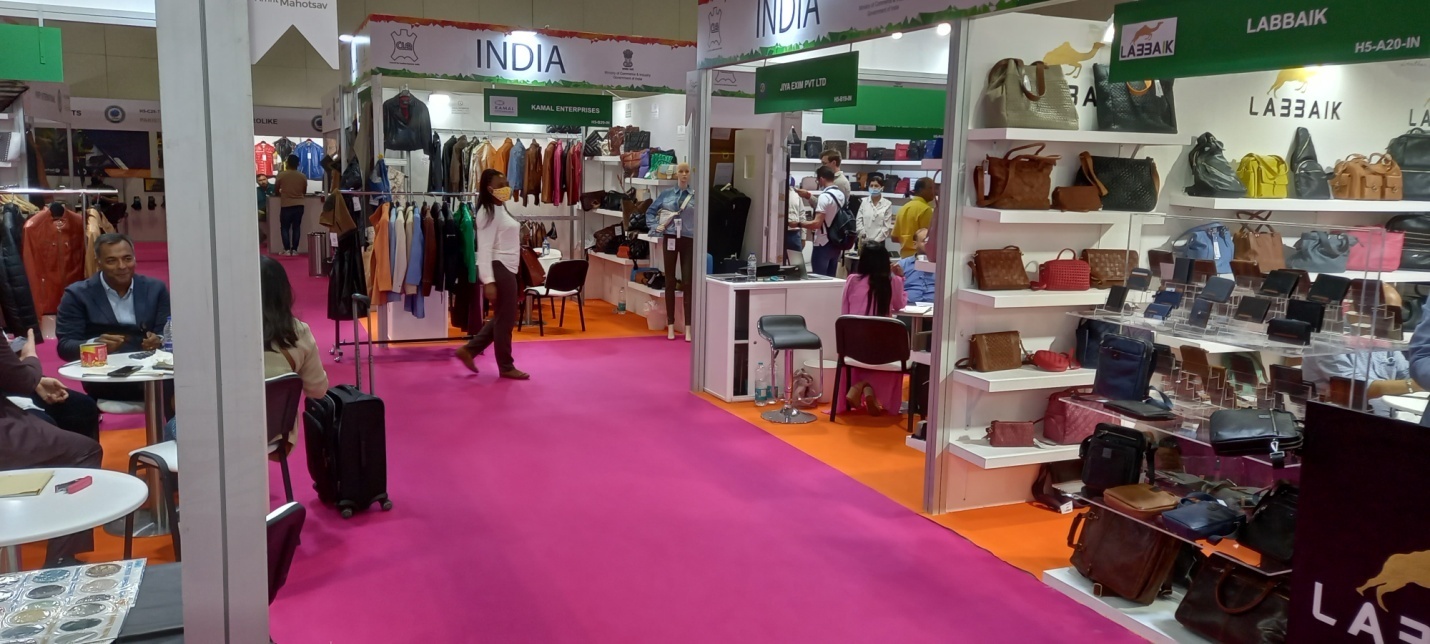 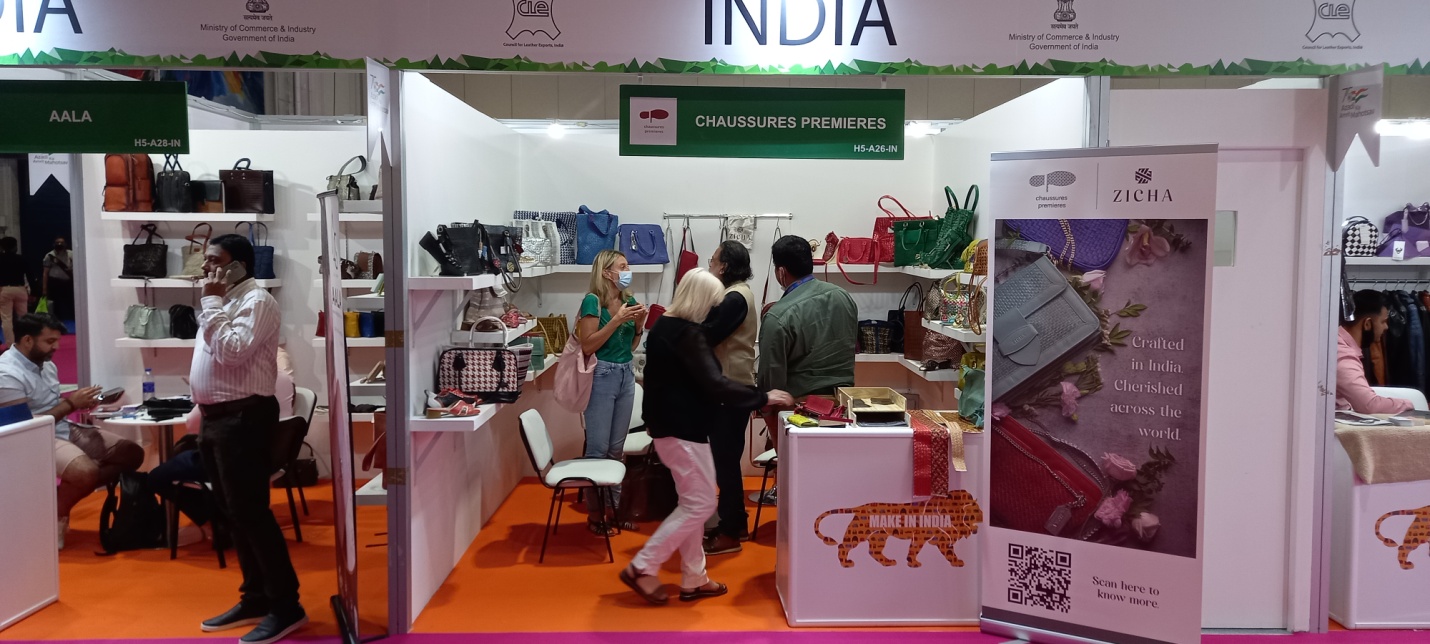 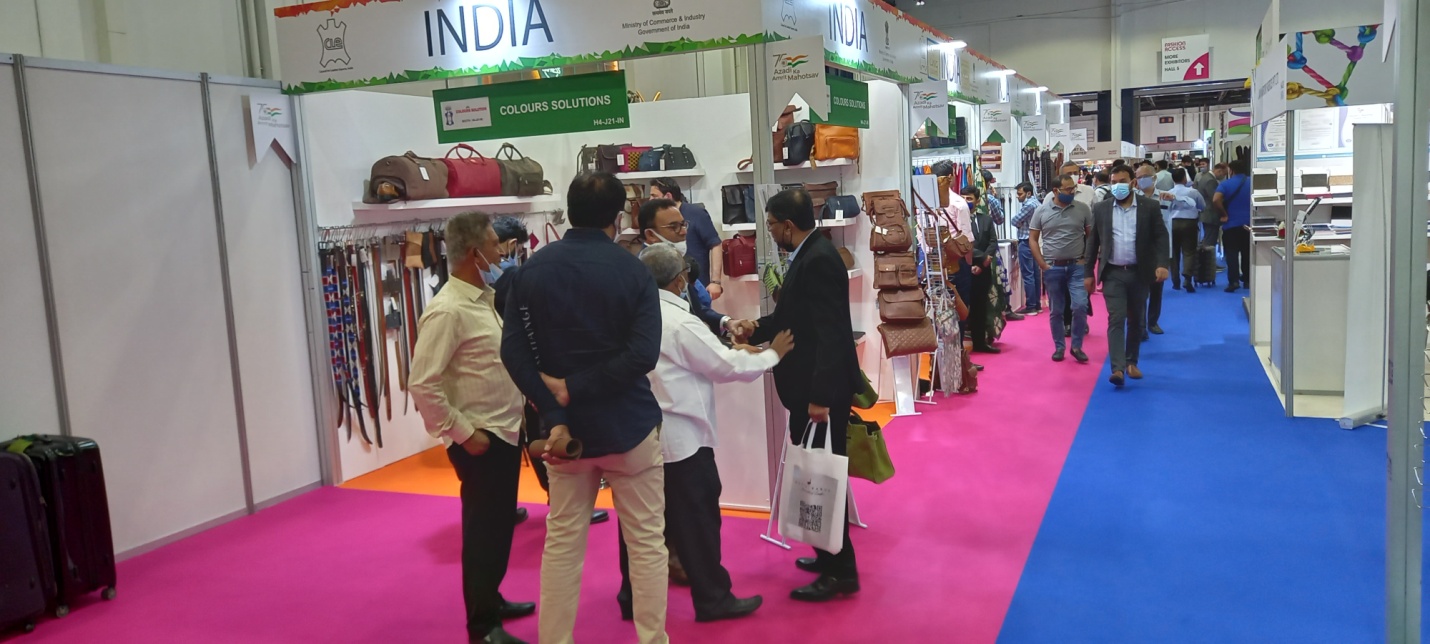 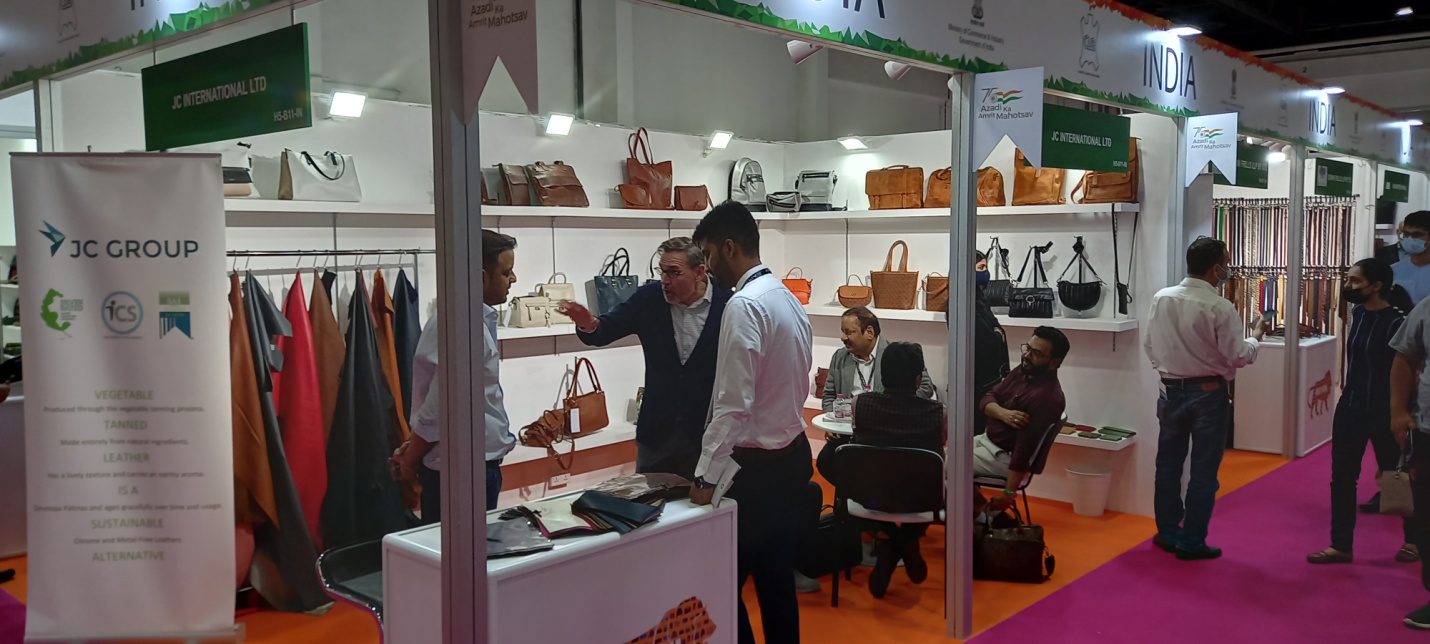 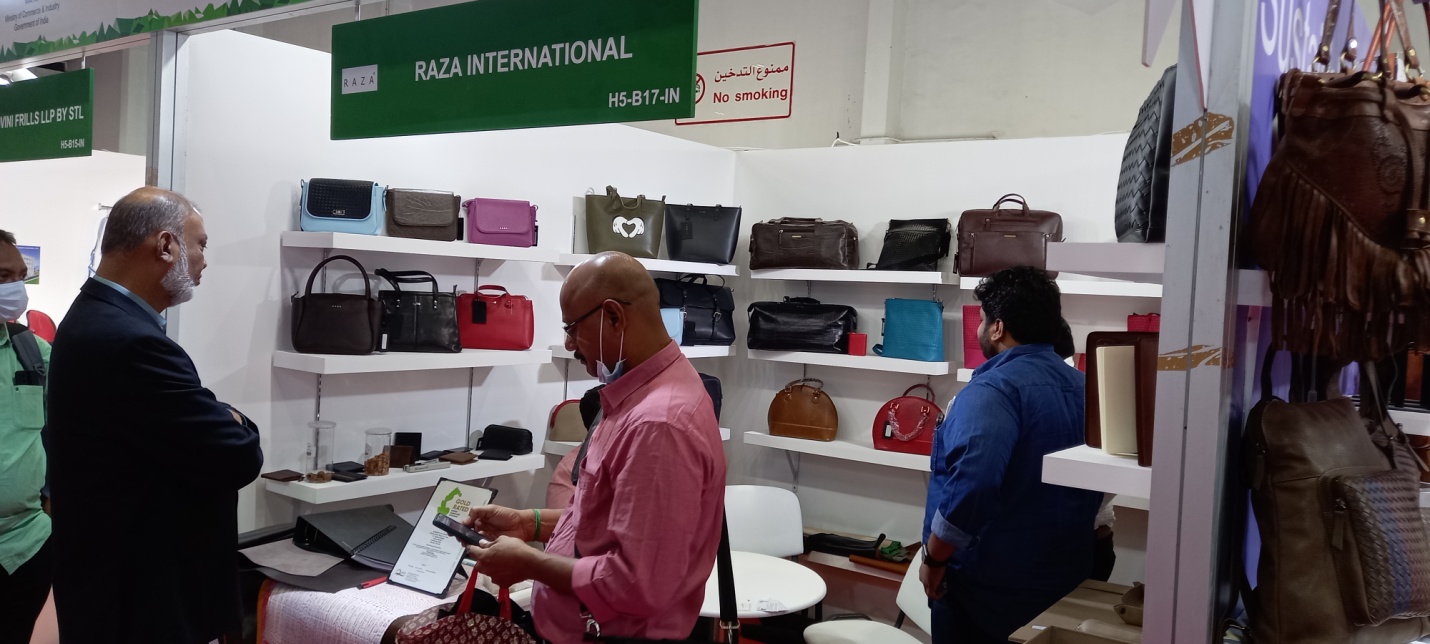 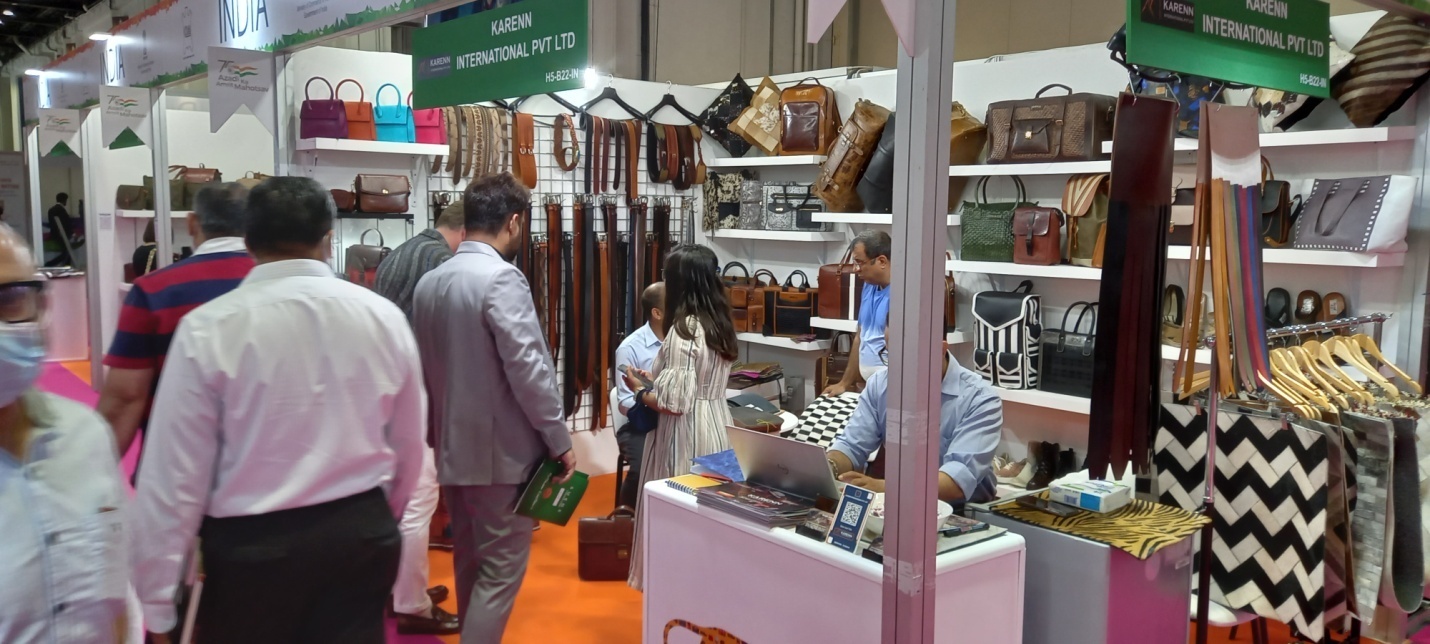 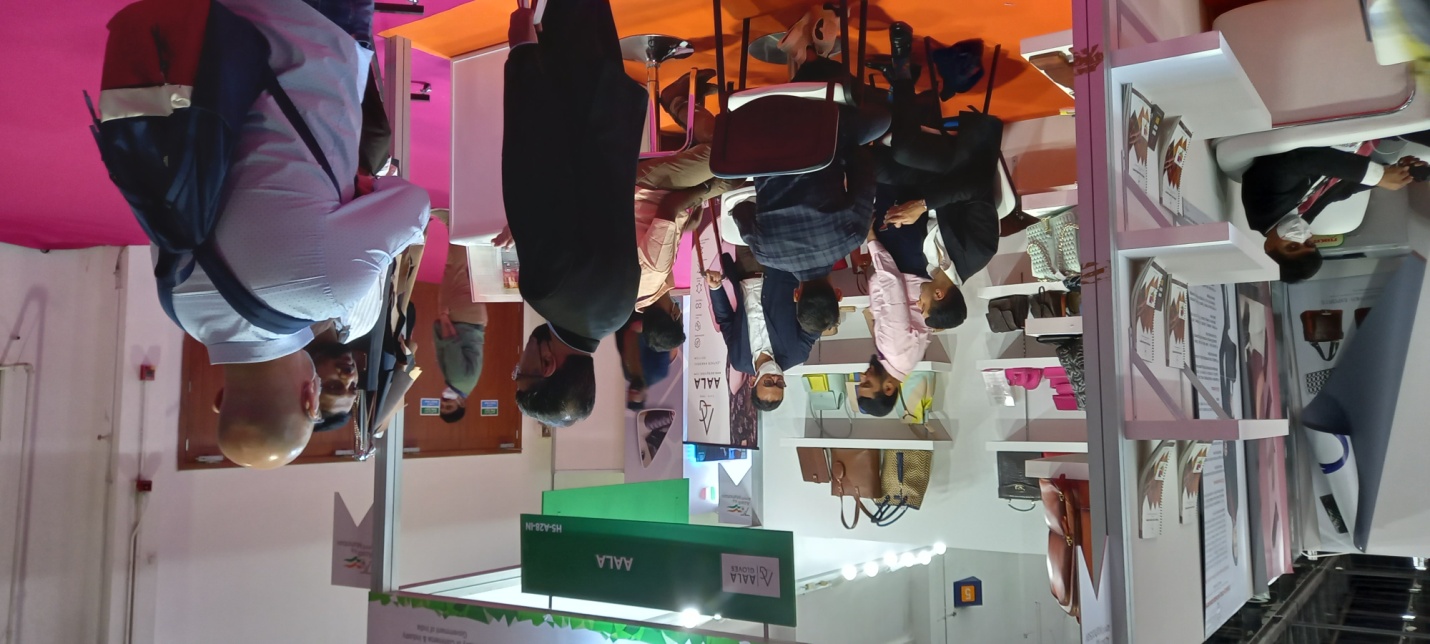 Business Outcome @ Fashion Access FairParticipants were happy in terms of business outcome of the event. Companies were busy in meeting the buyers and business visitors on all three days. As per feedback given by the Indian companies, they were able to attend more than 400 one to one business meetings during the fair. 31 out of 32 Indian companies participated in the event through CLE has shown their interest to participate in the fair again through the Council. As per feedback form submitted by the participants, during the 3 days show, 468 one to one business meetings were held and business worth Rs. 3642.00 lakhs has been generated (both on the spot as well as expected business).CLE’s information booth: Council for Leather Exports organized CLE information booth in APLF & Fashion Access Fair to extend necessary coordination for smooth participation of the members.  The Information Booth was jointly managed by Ms. Pallavi Dubey, Regional Director – Central, CLE, Shri Atul Kumar Mishra, Regional Director – North, CLE and Shri Vijay Kumar C, Asst. Director – International Marketing Department (IMD), CLE. The CLE Officials who were present at the booth has provided necessary information to the buyers and business visitors, about the Indian leather industry, Indian manufacturers of leather and leather goods, manufacturing clusters in India, export promotion measures of Government of India and investment opportunities offering by the Indian Government etc. At CLE Information booth, the publications including Members Directory, Fact & Figures, Leather News India magazine etc. were displayed and made available for the overseas buyers & sourcing companies.    Visit of CLE Delegation to APLF:-	A delegation headed by Mr. Sanjay Leekha, Chairman-CLE and accompanied by the Officials and Office Bearers of CLE visited the APLF-Leather Fair.    As recognition of CLE’s long term association, the APLF has organized a series of meetings for the CLE Delegation during the fair days, which includes, APLF press conference, meeting with ASSOMAC, meeting with CICB, Leather Naturally, Global Footwear Executive Summit besides APLF Award function. APLF BOAA & DAB Award Presentation:-	APLF fair organizers has organized the APLF BOAA & DAB award presentation on 31st March, 2022 evening.  CLE was the main sponsor of the Award function.   Shri Sanjay Leekha, Chairman-CLE along with Mr. R. Selvam, IAS, ED-CLE and other Office bearers of the Council represented CLE in the APLF award function. APLF BOAA & DAB Award Presentation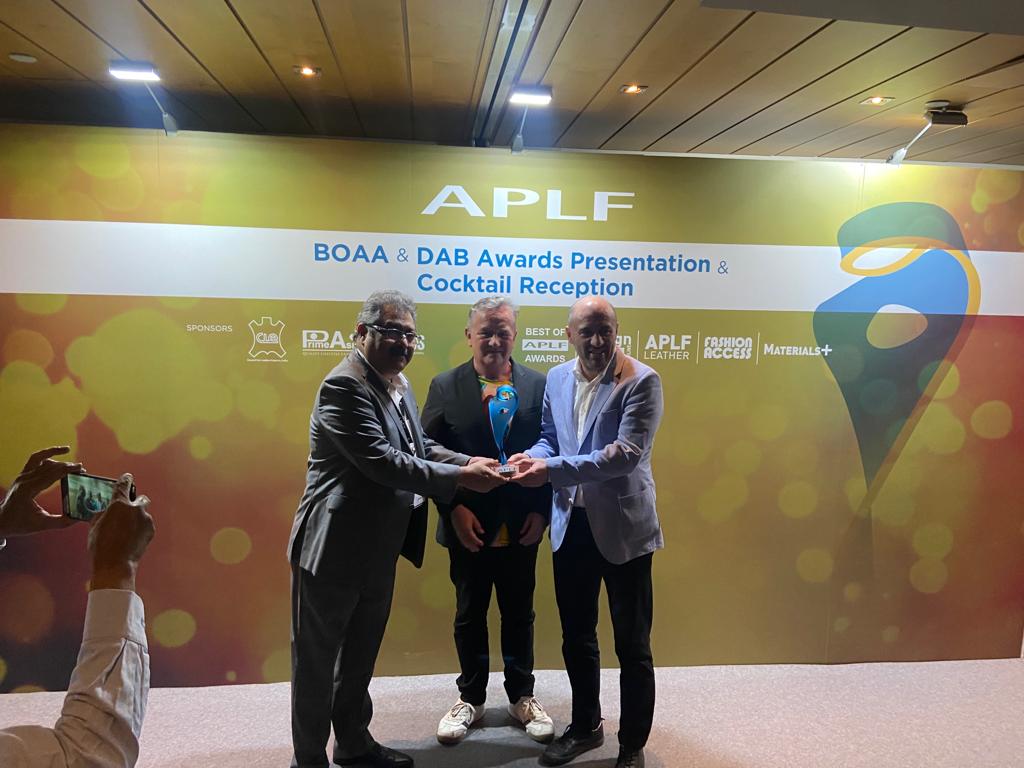 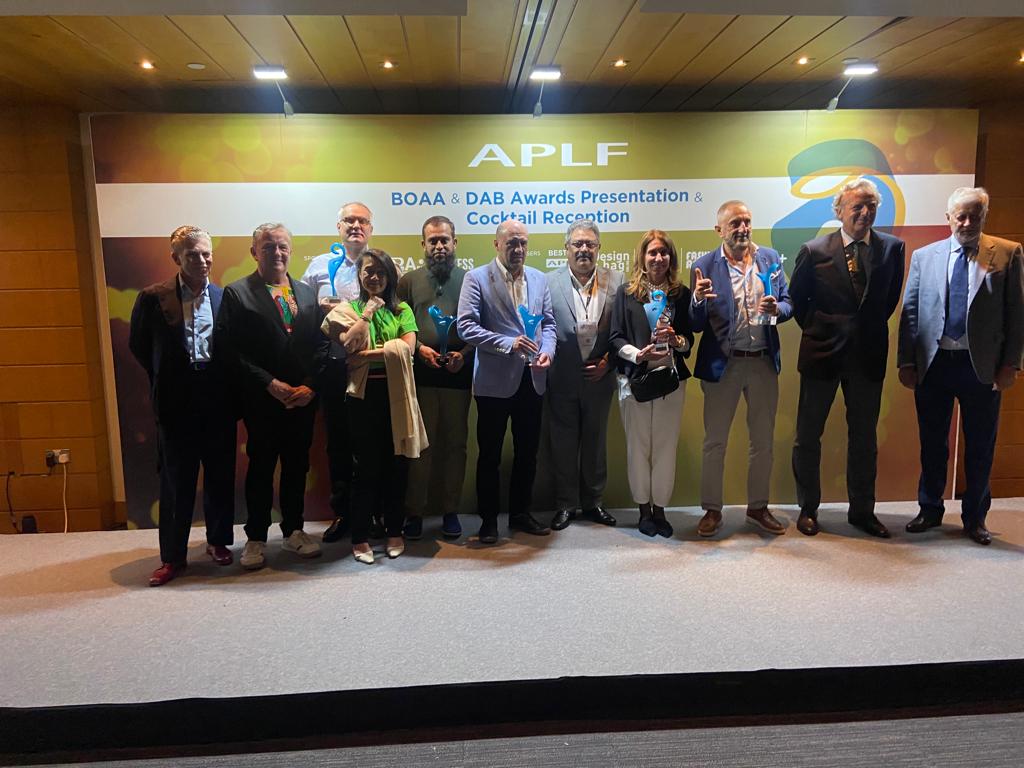 ***********ASIA PACIFIC LEATHER FAIR, DUBAI,MARCH 2022LIST OF INDIAN EXHIBITORSASIA PACIFIC LEATHER FAIR, DUBAI,MARCH 2022LIST OF INDIAN EXHIBITORSASIA PACIFIC LEATHER FAIR, DUBAI,MARCH 2022LIST OF INDIAN EXHIBITORSASIA PACIFIC LEATHER FAIR, DUBAI,MARCH 2022LIST OF INDIAN EXHIBITORSSl. No. Company NameCityStand No1AFI TanneryVaniyambadiH4-H032Alina Private LimitedChennaiH4-H023A.V.Thomas Leather & Allied Products P LtdChennaiH4-H044Allied EximsKanpurH4-J155Amar Brothers Global Pvt LtdKanpurH4-G046Arif & SonsKanpurH4-G067ASG Leathers Pvt LtdKolkataH4-H188AXA Leather GroupVaniyambadiH4-J179Bharat Tanning IndustriesKanpurH4-H0510Calico ImpexKanpurH4-H1611Delux InternationalKanpurH4-J1112Dhupar Chemicals Pvt LtdKanpurH1-Q0713Diana InternationalLudhianaH4-J1814Enayat Agro Foods Pvt LtdKanpurH4-H1015Flamingo SSIRanipetH4-J0316Gaitonde Leathers And Accessories Pvt LtdChennaiH4-G1417Globe TannersKanpurH4-G0218Habib FashionKanpurH4-H0719Imperium Overseas Private LimitedKanpurH4-J0920Indian Tanning IndustriesKanpurH4-J0521K G LeathersChennaiH4-G1222KKSK InternationalErodeH4-H0623Mirza International LtdKanpurH4-H0124Model EximsKanpurH4-H1325Model TannersKanpurH4-H0926Nature HideKanpurH4-G0827Penza ExportsKanpurH4-H1228R Y Gaitonde and CompanyChennaiH4-G1629Rathnam LeathersChennaiH4-J1330Ruksh InternationalKanpurH4-K2331Seema Tanning Industries Pvt. LtdKanpurH4-G1032Shine Leather FinishersKanpurH4-H1533Super Tannery LtdKanpurH4-J0134Torpedo Shoes Pvt LtdKanpurH4-H1435V.T.I. ExportsKanpurH4-H2036Council for Leather ExportsIndiaH4-H11Fashion Access Fair, Dubai, March 2022List of ParticipantsFashion Access Fair, Dubai, March 2022List of ParticipantsFashion Access Fair, Dubai, March 2022List of ParticipantsFashion Access Fair, Dubai, March 2022List of ParticipantsSl. NoCompany NameCityStand No1Aala GlovesChennaiH5-A282AB GroupKanpurH4-K213AMFA InternationalChennaiH5-B244Bovini Frills LLPKanpurH5-B155Chaussures PremieresChennaiH5-A266Cotton CraftersGurugramH5-B227Colours SolutionKanpurH4-J218Creative Pelt Pvt. LtdKolkataH5-A169Crescent Export SyndicateKolkataH5-A1410Discovery Leathers Pvt LtdGurugramH5-B2111Dugros Leather (India) Pvt. LtdKolkataH5-A1212Edcons Exports Private LimitedKolkataH5-B413G P ExportsKolkataH5-B814I.A Leather (I) P LtdKanpurH5-B1215Inspire Exim Pvt LtdDelhiH5-B1016J C Internatiional LtdKolkataH5-B1117Jalandhar Leather India Pvt. Ltd.,JalandharH4-J2218Jiya Exim Pvt LtdKolkataH5-B1919Kamal EnterprsiesNoidaH5-B1820Kapoor IndustriesKolkataH5-B221Karenn International Pvt LtdKanpurH5-B2022Labbaik Exim Pvt LtdKolkataH5-A1823Labbaik InternationalKolkataH5-A2024Metropoli Fashion Pvt. Ltd.KolkataH5-B1425Newage Leathers Pvt LtdNoidaH5-B1626Raza InternationalChennaiH5-B1727S P InternationalKolkataH5-B628S S InternationalGurugaonH5-B2429Savi LeathersNoidaH5-B2530Umama TannersKanpurH4-K2231Vishal EnterprisesNoidaH5-A2432XL Enterprises LtdKolkataH5-B2333Council for Leather ExportsIndiaH5-B27